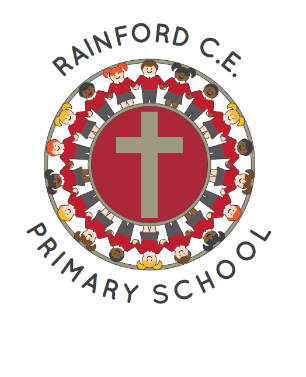 EYFS TEACHING ASSISTANT – PART TIME 28.75 HOURSPlus Welfare Assistant 2.5 hrs per weekPermanent Salary: SCP 3-4 £20,812-£21,189 pro rataClosing Date: 12:00 noon on Monday 12th June 2023‘Rainford CE is outstanding at meeting the needs of all learners’ SIAMS 2017’‘Staff are very appreciative of the development opportunities they have’ Ofsted 2017The Governing Body of this successful Church of England Primary School are seeking an Early Years Teaching Assistant, to assist Early Years staff, as part of a professional team, in working with children on their education and social development and provide a high quality of care during school hours.The successful candidate will demonstrate the following:Commitment to the school’s Christian ethosAn excellent practitioner committed to developing pupil potentialHigh standards Strong team player and to work well individuallyExcellent communication skills and be able to work positively with children, parents and staffCommitment to the wider life of the schoolThis post is subject to Enhanced Disclosure Procedures. Rainford C.E. Primary School & LDST are committed to safeguarding children, promoting children’s welfare and has safer recruitment procedures in keeping with DFE statutory guidance. Any offer of employment will be subject to all statutory pre-employment checks as set out in the Keeping Children Safe in Education, which includes satisfactory references, online checks, Enhanced DBS, and Barred List checks. This post is exempt from the provisions of the Rehabilitation of Offenders Act 1974 (as amended in 2013 & 2020) and shortlisted candidates will be required to disclose any relevant criminal history prior to interview. Applicants from overseas, outside the EEA, or applicants who have previously lived/work abroad within the last 10 years, should obtain a criminal check before applying for the post. We are fully committed to equality and diversity and welcome applications from all sections of the community. Candidates must also comply with the Asylum and Immigration Act 1996 - all prospective employees will be required to supply evidence of eligibility to work in the UKThe application pack for this post is available from the School Office or website: https://www.rainfordcofe-pri.st-helens.sch.uk/page/working-with-us/Completed application forms are to be returned directly via email by Monday 12th June 2023 at Noon to our School Business Manager, Rebecca Thomson rebecca.thomson@ldst.org.ukClosing Date: Monday 12th June 2023 (12pm)Interview Dates: TBCStart date : September 2023
